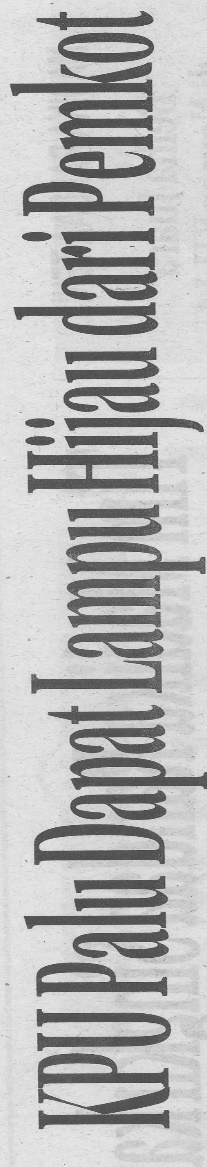 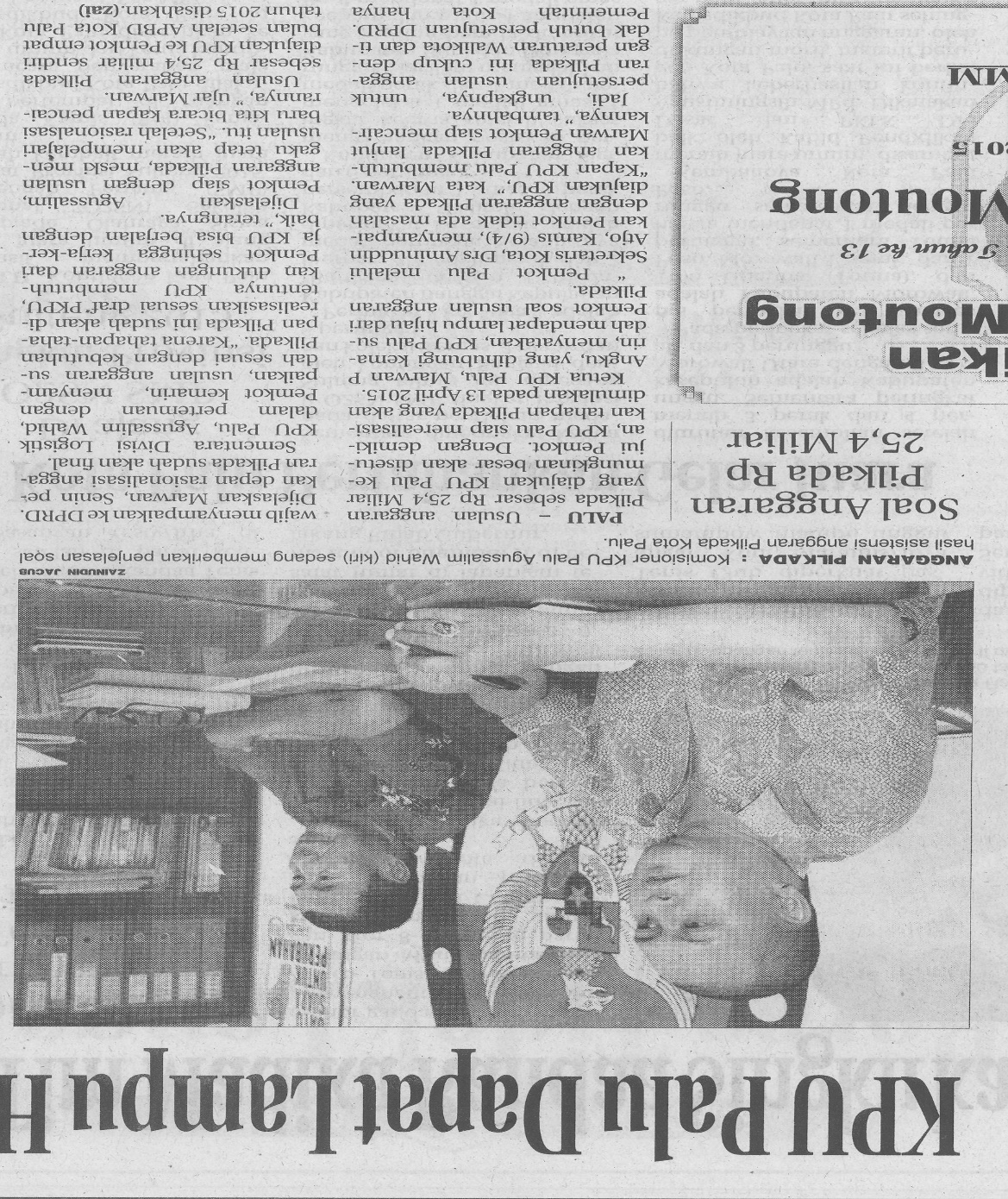 Harian    :  RadarKasubaudSulteng 1Hari, tanggal:Jum’at, 10 April 2015KasubaudSulteng 1Keterangan:KPU Palu Dapat Lampuy HijauKasubaudSulteng 1Entitas:PaluKasubaudSulteng 1